El sentido humano de los Romanos Queda reflejado en los Emperadores que rigieron el mundo romano en el siglo primero. Ellos como generales, y como romanos de nivel elevado, no vieron en los hombres más que soldados capaces de sostenerles en el gobierno del imperio. La muerte de un soldado, o de todo un ejército, poco valía para ellos. Ellos se sentían dioses y por lo tanto más que hombres.    Las cabezas de mando de todo el siglo I, menospreciaba a los hombres y despreciaban a las mujeres, a los soldados, a los esclavos y a las mujeres. Si embargo en el  cristianismo todos era mirados como hijos de dios, destinados a la vida eterna: es clavos, mujeres, enfermos y mendigos eran vistos como hijos de Dios. Asi los vio Jesús y asi los valoró cada Apostol, hasta él último en morir a final del siglo, Juan el preferido por Jesús  Los emperadores solo vieron un soldado, un comerciante o lo más un ciudadano, en el cual veían un valor si era varón y una figura de adorno o de uso si eran mujeres, esclavos o barbaros  El reflejo de los emperadores fue, pues, de poco aprecio y valor Cesar Augusto. del 27 al 14  Tiberio  14 a 37, Calígula 37 a 41, Claudio 41 a 54, Neron 54 a 68  y los que se acercaron a ser emperadores fugares Galba, Oton, Vitelio en el 68  y luego dejaron paso a Vespasiano 69 a 79, Tito 79 a 81 y Domiciano 81 a 96 siguieron el mismo criterio de valoración que luego duraria otros dos siglos mças      Todos vivieron el clima del desprecio al hombre.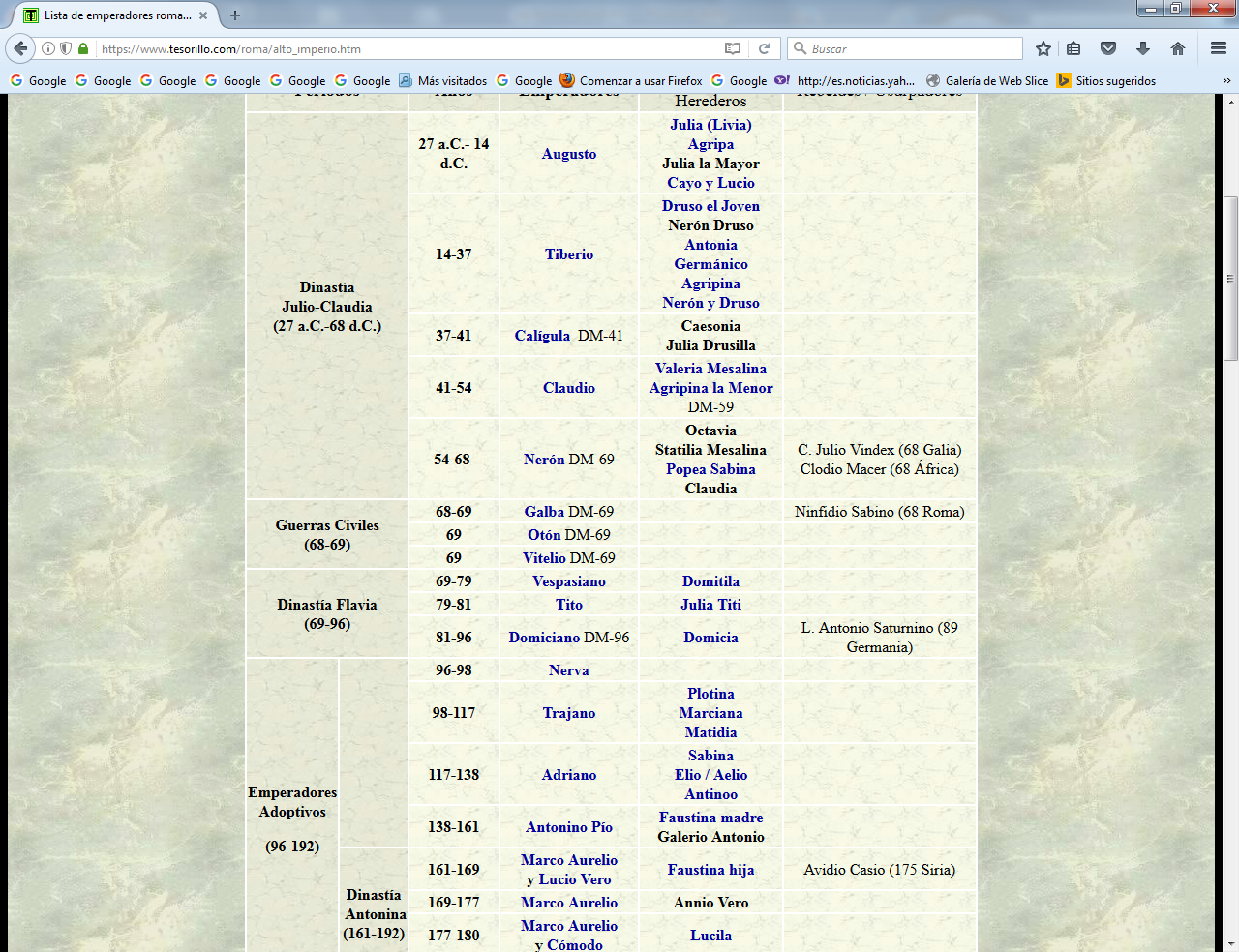      Una palabra de los cuatro más importante permite entender lo que estos "grandes hombres", pensaban del ser humano.César Augusto, el primer emperador  César Augusto, también conocido como Octavio, fue el primer emperador romano, ya que con su antecesor murió la República que había gobernado Roma. Además, fue el emperador romano que más tiempo estuvo en el poder. Nació el 23 de septiembre del año 63 antes de Cristo en Roma, en el seno de una familia rica y acomodada; su padre era pretor de Macedonia y su madre era sobrina-nieta de Julio César.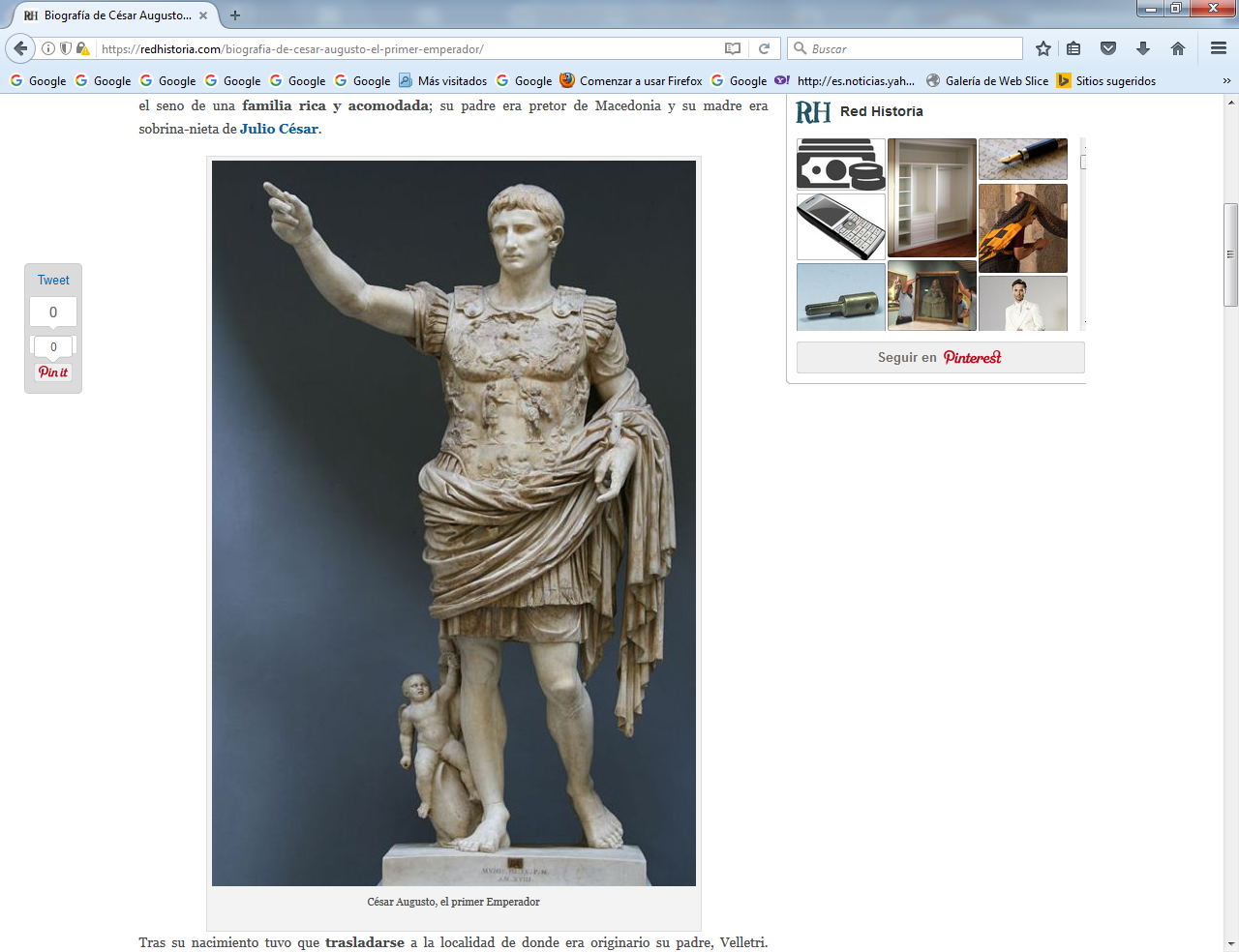 César Augusto, el primer Emperador      Tras su nacimiento tuvo que trasladarse a la localidad de donde era originario su padre, Velletri. Durante su juventud mostró grandes aptitudes para la política y el ejército, por lo que Julio César decidió adoptarle en el año 45 antes de Cristo y le convirtió en su heredero.  Llevó a cabo varias campañas en Hispania y tuvo que enfrentarse a los partos en Epiro, donde recibió la noticia de la muerte de Julio César en el año 44 antes de Cristo.    Acto seguido puso rumbo a la capital y cuando llegó se encontró con que Marco Antonio y Lépido habían repartido el territorio. Tuvo que luchar contra Marco Antonio para obtener el poder. Para ello contó con el apoyo de Cicerón, los republicanos del Senado y los grandes financieros, gracias a los cuales pudo costearse un ejército propio.    Tras derrotar a Marco Antonio, volvió a Roma y exigió al Senado que le nombrasen cónsul; pero, debido a su edad, apenas 20 años, su petición fue denegada. Debido a este rechazo, marchó sobre Roma para tomar el poder. Lo hizo sin que se produjera combate alguno, ya que todas las tropas, incluidas las que se enviaron contra él, le apoyaron.   Una vez nombrado cónsul, decidió otorgarse poderes extraordinarios. Debido a la resistencia de Bruto y Casio, que se negaban a aceptarle, se alió con sus antiguos enemigos Marco Antonio y Lépido y formó un triunvirato. Esto dio lugar a la continua persecución de los republicanos que terminaría en el año 42 antes de Cristo en la batalla de Filipo en Macedonia.  Hecho esto, decidió repartir el poder junto con Marco Antonio, dejándole a este la zona oriental mientras él controlaba la occidental. Esto produjo un enfrentamiento entre ambos, la guerra de Perugia, en la que Agripa, del lado de Octavio, derrotó a las tropas de Marco Antonio.    Acto seguido se hizo un nuevo acuerdo para repartir el poder. Octavio gobernaría toda la parte occidental; Marco Antonio tendría el poder de la parte oriental pero hasta el río Drin; Lépido dominaría África; y por último Italia sería gobernada por los tres conjuntamente. Para mantener la paz, Marco Antonio se casó con la hermana de Octavio, Octavia la Menor.    Poco después, Marco Antonio había caído bajo la redes de la reina de Egipto, Cleopatra, de quien se había enamorado. Ésta gobernaba con una política más típicamente oriental, lo que no gustó nada a Augusto, pues iba en contra de los intereses romanos. Debido a ello, le declaró la guerra a Cleopatra en el año 32 antes de Cristo. Un año más tarde saldría victorioso de la batalla de Accio, tras la cual consiguió entrar en Alejandría. Poco después, y viendo su derrota, Marco Antonio y Cleopatra se suicidaron. Egipto se convirtió en una provincia romana, lo que otorgó a Octavio el control de toda la zona mediterránea.   Una vez regresó a Roma, decidió cambiar la forma de gobierno. Trasformó la República en un sistema político más parecido a un Imperio, en el que el poder se dividía en el Senado y el pueblo por un lado, y el emperador y su casa por otro.   Entre sus medidas, estaba la de renovarse a sí mismo el título de cónsul, además de otorgarse nuevos títulos para aumentar su poder, como Princeps senatus; Augustus, con un trasfondo divino; Imperator Proconsulare en algunos de los territorios para tener poder militar; Tributo Vitalicio, Cónsul Vitalicio, Prefecto de las costumbres, Gran Pontífice y finalmente Padre de la Patria. Rechazó su divinización en vida, pero hizo instaurar el culto al emperador por parte de todos los habitantes.    Una de sus principales misiones fue mejorar la economía y estabilidad de Roma, que se veía amenazada por la gran extensión de los territorios. Para ello, reformó las instituciones y las adaptó a las necesidades del imperio, creando el Consejo del Príncipe, del que formaron parte personas que contaban con el favor del emperador, como Agripa.  También dividió las provincias en dos tipos de territorio; el primero, las senatoriales, con el fin de que fueran gobernadas por una persona nombrada por parte del Senado; por otro lado estaban las imperiales, que serían gobernadas por el propio emperador.    Asimismo, reorganizó el sistema fiscal, instaurando una gestión directa y menos agresiva. Favoreció a los pertenecientes a la orden ecuestre, de la que provenía en lugar de a la aristocracia procedente del Senado. También aseguró las fronteras del extenso territorio de los constantes enfrentamientos con los partos y los germanos, además de seguir expandiendo el imperio por la parte oriental. Debido a su falta de hijos, adoptó a Tiberio como su sucesor.    Murió el 19 de agosto del año 14 en Nola. Tras su muerte, Tiberio consiguió el poder sin problemas. Gracias a la gran labor que había realizado, el pueblo pidió que se le divinizara, tras lo cual el nombre de Augusto sería utilizado como título por los siguientes emperadores. Su cuerpo fue trasladado a Roma y quemado en el Campo de Marte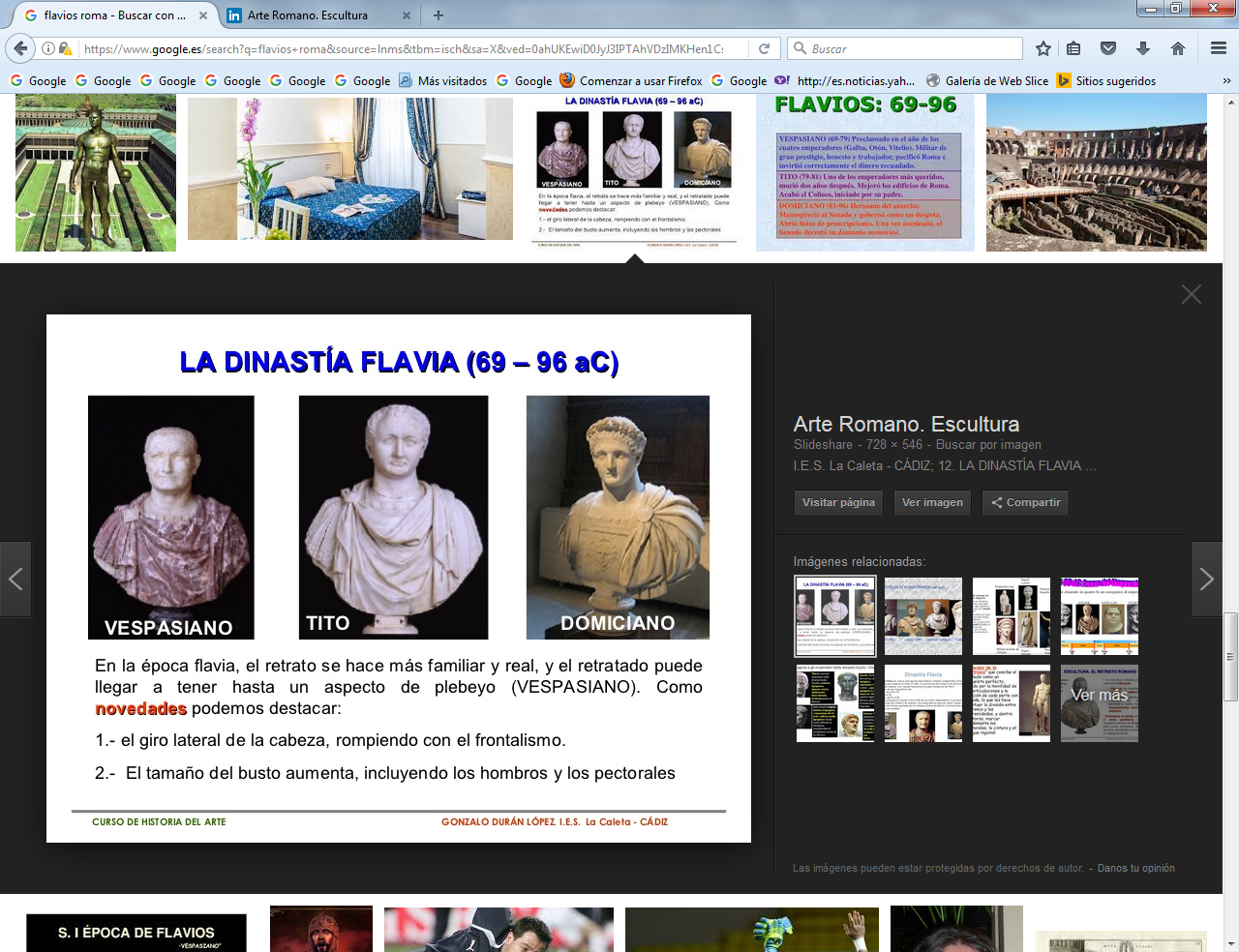 Vespasiano Flavio 23 - 79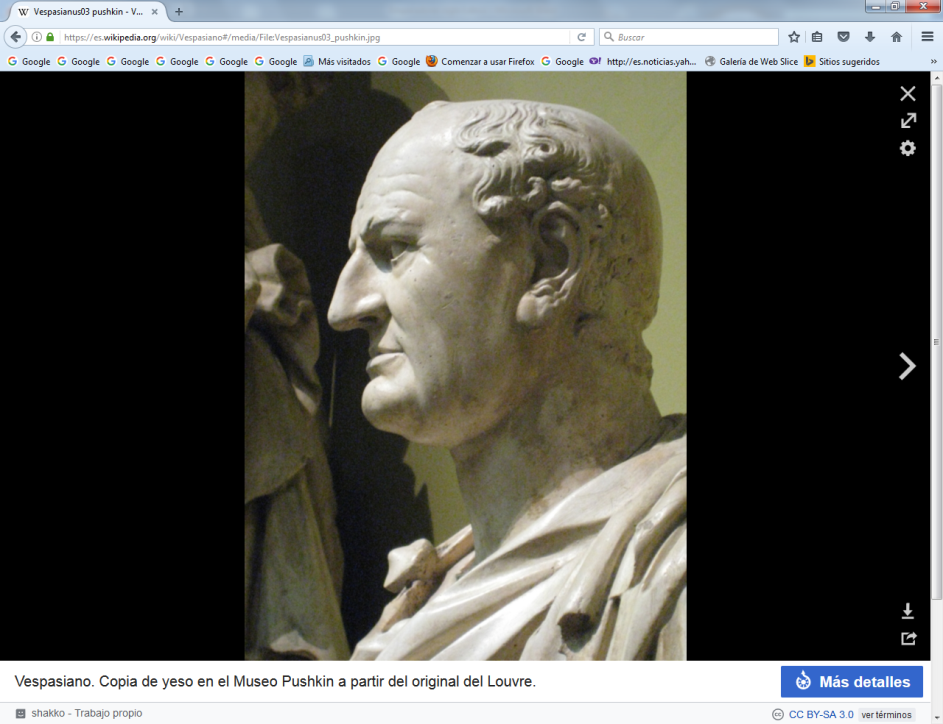      Tito Flavio Vespasiano (en latín, Titus Flavius Vespasianus; 17 de noviembre de 9-23 de junio de 79), conocido como Vespasiano, fue emperador del Imperio romano desde el año 69 hasta su muerte; su denominación imperial en latín era IMPERATOR CAESAR AUGUSTUS TITUS FLAVIUS VESPASIANUS.   Fue el fundador de la dinastía Flavia, que gobernó el Imperio romano desde el año 69 hasta el año 96. Le sucedieron sus hijos Tito (79 - 81) y Domiciano (81 - 96).    Descendía de una familia del ordo equester que había alcanzado el rango senatorial durante los reinados de los emperadores de la dinastía Julio-Claudia. Siendo designado cónsul en 51, ganó renombre como comandante militar, destacando en la invasión romana de Britania (43) al mando de la Legio II Augusta.      Comandó las fuerzas romanas que hicieron frente a la rebelión de los judíos del año 66 Cuando se disponía a sitiar Jerusalén, la capital rebelde, el emperador Nerón se suicidó, sumiendo al Imperio en un año de guerras civiles conocido como el Año de los Cuatro Emperadores. Tras la rápida sucesión y fallecimiento de Galba y Otón y el ascenso al poder de Vitelio, los ejércitos de las provincias de Egipto y Judea proclamaron emperador a Vespasiano el 1 de julio de 69 En su camino hacia el trono imperial, Vespasiano se alió con el gobernador de Siria, Cayo Licinio Muciano, quien condujo las tropas de Vespasiano contra Vitelio, mientras el propio Vespasiano tomaba el control sobre Egipto. El 20 de diciembre, Vitelio fue derrotado y al día siguiente Vespasiano fue proclamado emperador por el Senado.    De la información que ha sobrevivido del reinado de Vespasiano tras sus diez años de gobierno destaca el programa de reformas financieras clave que promovió, tan necesario tras la caída de la Dinastía Julio-Claudia, su exitosa campaña en Judea y sus ambiciosos proyectos de construcción como el Anfiteatro Flavio, conocido popularmente como el Coliseo Romano. Tras su muerte el 23 de junio de 79 fue sucedido en el trono por su hijo mayor, Tito.    Familia y carrera públicaVespasiano nació en Falacrinae, en el territorio de los sabinos, cerca de Reate. Su padre era un miembro del ordo equester que se enriqueció como recaudador de impuestos en la provincia romana de Asia y como prestamista en Helvecia, donde Vespasiano vivió durante algún tiempo. Su madre, Vespasia Polla, era la hermana de un senador.   A petición de su madre, Vespasiano siguió la carrera política de su hermano Tito Flavio Sabino; sirvió en el ejército como tribuno militar en Tracia en el año 36. Al año siguiente fue elegido cuestor y sirvió en Creta y Cirene. Fue ascendiendo por el cursus honorum siendo elegido edil curul en 39 y pretor en 40, aprovechando la oportunidad para congraciarse con el emperador Calígula.    Durante esa época contrajo matrimonio con Domitila la Mayor, la hija de un caballero de Ferentium. Vespasiano y Flavia tuvieron dos hijos, Tito y Domiciano y una hija, llamada Domitila.    Fue entonces cuando Flavia falleció, y Vespasiano convirtió a Cenis, su amante, en su esposa en todo menos en el nombre. Domiciano se casó con Domicia Longina, sobrina de la cuarta esposa del emperador Calígula, Milonia Cesonia.  Cuando Claudio fue nombrado emperador en 41, Vespasiano fue designado legatus de la Legio II Augusta, estacionada en Germania. Este nombramiento se debió a la influencia del liberto imperial, Tiberio Claudio Narciso.Invasión de Britania    En el año 43, Vespasiano y la Legio II Augusta participaron en la invasión romana de Britania de 43. El futuro emperador se distinguió en esta campaña bajo el mando de Aulo Plaucio. Tras haber participado en las batallas cruciales de Medway y Támesis, Plaucio lo envió hacia el sudoeste, y le ordenó penetrar en territorio hostil a través de las tierras que hoy son los modernos condados de Hampshire, Wiltshire, Dorset, Somerset, Devon y Cornualles. El general romano quería con este movimiento asegurar los puertos de la costa sur y los puertos con minas de estaño de Cornualles y las minas de plata de Somerset.   Vespasiano marchó sobre Noviomagus Reginorum (Chichester, Reino Unido) a fin de subyugar a las tribus de durotriges y dumnonios.3 Capturó veinte oppida (fortalezas fortificadas ubicadas en lo alto de las colinas), sometió a dos poderosas naciones y redujo Vectis.n. 1 Además, estableció una fortaleza y una colonia de legionarios veteranos en Isca Domnoniorum. A su vuelta a Roma fue recompensado con elegías triunfales (ornamenta triunphalia).Carrera política     Vespasiano fue elegido consul suffectus para los dos últimos meses de 51, tras lo cual se retiró de la vida pública, a la que regresó en 63 siendo nombrado gobernador de la provincia de África. Según Tácito, su gobierno allí provocó el descrédito y la antipatía de la gente hacia él, pero según Suetonio fue de gran integridad y se le tuvo en gran estima. El dictamen de este segundo se ajusta más a la realidad ya que, por lo general, los cargos de gobernador eran vistos por los ex-cónsules como perfectas oportunidades para hacer fortuna y recuperar el dinero que habían usado en sus campañas políticas. La corrupción estaba tan difundida que todo gobernador volvía de su provincia con los bolsillos llenos. Sin embargo, Vespasiano empleó su tiempo en el cargo para hacer amistades en vez de dinero; algo que sería mucho más valioso en los años venideros. Durante su tiempo en África del Norte, se encontró en dificultades financieras y tuvo que liquidar parte de sus propiedades. Para recuperar su fortuna, resucitó el comercio con mulas, lo que le valió el sobrenombre de mulio.     Tras su retorno de África, viajó a Grecia integrado en el séquito del emperador Nerón. No obstante, perdió el favor imperial por no mostrar suficiente atención a los recitales del emperador con la lira. Por esta época la carrera de Vespasiano entró en un punto muerto.Gran revuelta judía   En el año 66, Vespasiano fue designado para conducir la guerra contra los rebeldes judíos de Judea, que amenazaba el bienestar de las provincias romanas del este. Esta rebelión había conducido al asesinato del anterior gobernador y había hecho huir a Cayo Licinio Muciano, gobernador de Siria, cuando éste trató de restaurar el orden en la zona. Dos legiones, con ocho alas de caballería y 10 cohortes auxiliares, fueron enviadas a la provincia bajo el mando de Vespasiano, además de las tropas que formaban la guarnición.     Su hijo mayor, Tito Flavio Sabino Vespasiano, sirvió como su ayudante personal. Durante la guerra Vespasiano se hizo patrón de Flavio Josefo, un líder de la resistencia judía, que en su trabajo La guerra de los judíos ofrece una visión cercana del futuro emperador y de su heredero Tito durante la guerra. Durante el conflicto, muchos miles de judíos fueron asesinados y muchas ciudades destruidas por el ejército romano, que restableció satisfactoriamente el control sobre Judea. Sirvió un tiempo como procurador, y los judíos lo recuerdan como un funcionario justo y honorable a pesar de ser su general enemigo.Josefo escribió que, tras la toma por la Legio X Fretensis de la ciudad de Jericó el 21 de junio de 68, Vespasiano tomó a un grupo de judíos que no podían nadar, los encadenó, y los lanzó al Mar Muerto a fin de probar su legendaria fuerza. No obstante, es probable que Vespasiano ordenara que en caso de peligro se dispusieran unos barcos para rescatarlos si era necesario.Año de los cuatro emperadores    Tras la muerte de Nerón en 68, Roma fue testigo de una sucesión de efímeros emperadores y guerras civiles. Galba fue asesinado por Otón, que fue derrotado por Vitelio. Los partidarios de Otón, buscando otro candidato al trono al que apoyar, se decidieron por Vespasiano.  Según Suetonio, una profecía alegó que los futuros emperadores vendrían del este. Vespasiano acabó creyendo que esta profecía se refería a él y una serie de agüeros, oráculos y augurios a los que consultó reforzaron esta creencia.     Vitelio, el emperador actual, tenía las mejores tropas de su lado, las experimentadas legiones de la Galia y Germania. Sin embargo, las legiones de Iliria, Moesia y Panonia proclamaron su lealtad a Vespasiano, haciéndole el amo de la mitad del mundo romano.   Mientras Vespasiano se dirigió a Egipto para asegurar el suministro de grano, sus tropas entraron en Italia por el noroeste al mando de Marco Antonio Primo. Las tropas de Vespasiano derrotaron a las de Vitelio en Bedriacum y avanzaron hacia Roma. Tras una lucha feroz en la guerra civil, los soldados entraron en la ciudad. Durante la confusión de la lucha el Capitolio se incendió y el hermano de Vespasiano, que era el prefecto de la ciudad fue asesinado por una muchedumbre de la que a duras penas escapó Domiciano.    Cuando recibió las noticias de la derrota y muerte de su adversario Vitelio, expidió un suministro de grano a Roma, con un edicto en el que anulaba las leyes del anterior emperador Nerón, incluyendo las relativas a la traición. De camino a Roma, visitó el Templo de Serapis, en el que experimentó una visión. Durante la visión lo encontraron unos sacerdotes del templo que quedaron convencidos de que podía obrar milagros.  Secuelas de la guerra civil    Vespasiano fue declarado emperador por el Senado mientras estaba en la provincia de Egipto en diciembre de 69. La administración del Imperio quedó en manos del antiguo gobernador de Siria y aliado de Vespasiano, Cayo Licinio Muciano, auxiliado por el hijo del emperador, Domiciano. Durante su gobierno, Muciano inició la reforma fiscal que debía restaurar los fondos del Imperio. Tras la llegada a Roma de Vespasiano a finales de 70, Muciano presionó al emperador a fin de que recogiera tantos impuestos como le fuera posible.      Vespasiano y Muciano resucitaron viejos impuestos e instituyeron otros nuevos, aumentaron el tributo de las provincias y vigilaron constantemente a los funcionarios del tesoro. Debido a la austeridad de la que Vespasiano hizo gala, cambió el comportamiento de la sociedad romana en diversos sentidos, aunque para algunos este aspecto se evaluaba como franca tacañería, ya que realizó pocos actos de generosidad. Otra de las acciones que impuso para recaudar dinero fue el de reclamar para el fisco las parcelas de la península itálica que no se habían dado en regla a los colonos. La consiguiente disconformidad de las comunidades itálicas se reflejó en el envío de múltiples delegaciones a Vespasiano, lo que concluyó con la cancelación de esta medida.    A principios de 70, Vespasiano estaba todavía en Egipto. Según Tácito, el viaje se retrasó a causa del mal tiempo. Sin embargo, los historiadores modernos sostienen que Vespasiano se quedó a fin de consolidar su poder en la provincia. Historias acerca de la divinidad del emperador comenzaron a circular por Egipto. Durante este periodo estallaron protestas en Alejandría motivadas por la nueva política fiscal del emperador, que causaron que los envíos de grano de Egipto a Roma se detuvieran. No obstante, Vespasiano logró que se restaurara el suministro cuando la población de la capital imperial estaba al borde de desfallecer a causa de inanición.      El levantamiento de Egipto no hizo sino aumentar la crisis que experimentaba el Imperio, crisis motivada por las guerras civiles que azotaban estas tierras. La rebelión de Judea fue finalmente sofocada por el general Tito en 70, tras la captura de Jerusalén.    En enero de 70 la Galia experimentó un levantamiento conocido como la rebelión de los bátavos. Los rebeldes eran antiguos auxiliares comandados por Cayo Julio Civilis y Julio Sabino, que reclamaba su condición de emperador de la Galia en su condición de descendiente vivo de Julio César. Las fuerzas sublevadas derrotaron y absorbieron a dos legiones romanas antes de ser derrotadas a finales de año por el cuñado de Vespasiano, Quinto Petilio Cerial.Llegada a Roma Vespasiano regresó a Roma a mediados de 70; era la primera vez que entraba en la ciudad como emperador. A su llegada, el nuevo líder del Imperio emprendió de inmediato una serie de maniobras políticas destinadas a consolidar y legitimar su posición:A fin de prevenir su amotinamiento, ofreció regalos a los ciudadanos y al ejército. Reestructuró las órdenes senatorial y ecuestre, arrebatando a sus enemigos sus posiciones de poder y reemplazándolos por sus aliados. Abogó la autonomía regional de los griegos. Campaña propagandística    Otra de las maniobras que realizó Vespasiano a fin de aferrarse a su posición en el poder fue poner en marcha una auténtica campaña propagandística: A través de sus agentes, el emperador se encargó de que las historias acerca de su divinidad, nacidas en Egipto, circularan por todo el Imperio. Las monedas emitidas durante su reinado proclamaban sus victorias militares y la paz que gracias a él experimentaba el Imperio. La palabra Vindex fue retirada de las monedas a fin de que la opinión pública olvidara al general rebelde del mismo nombre.Sus obras y proyectos incluían siempre una inscripción en la que se podía ver como Vespasiano alababa o condenaba los emperadores anteriores. Se construyó en el Foro un templo a la paz. Los escritos publicados durante su reinado debían pasar un filtro con el objetivo que no se publicara nada que pudiera dañar su imagen pública. Se ofrecieron recompensas financieras a los historiadores antiguos. Los historiadores que vivieron durante su reinado, tales como Tácito, Suetonio, Flavio Josefo y Plinio el Viejo, hablan sospechosamente bien del emperador, a la vez que critican a sus predecesores en el trono. Tácito admite que su posición se vio reforzada gracias a Vespasiano. Josefo lo identifica como salvador y protector. Plinio dedica su obra Historia Natural al hijo de Vespasiano, Tito. Se castigó a los que hablaron en contra del emperador. Se acusó a un gran número de filósofos estoicos de corromper la moral romana con falsas enseñanzas y se les expulsó de la capital.Se ejecutó por sus enseñanzas a Helvidio Prisco, un filósofo republicano.    Poca información nos ha llegado del reinado de Vespasiano entre los años 71 y 79. Los historiadores afirman que ordenó la construcción de diversos edificios públicos:El emperador trató de reconstruir Roma, la capital del Imperio, tras el Año de los Cuatro Emperadores.Construyó el Templo de la Paz y el de Claudio Deificado.9Erigió una colosal estatua del dios Apolo, la cual había sido proyectada durante el reinado del emperador Nerón, al que dedicó una parte del Teatro de Marcelo (75)Comenzó la construcción del Coliseo.    En las provincias hispanas, procedió a conceder en 74 el ius latii minor a todos los habitantes de Hispania, lo que permitió la creación de numerosos municipios a lo largo del último cuarto del siglo I, tal y como indica Plinio el Viejo   En este período, de acuerdo con la información aportada por Suetonio, Vespasiano fue víctima de constantes conspiraciones en su contra para derrocarlo a las que consiguió sobrevivir, aunque sólo se conoce información concreta de la encabezada en 78/79 por Aulo Cecina Alieno y Eprio Marcelo, ambos hombres de confianza del emperador .     Respecto a la política militar, Vespasiano, un general meticuloso y victorioso, puso todo su empeño en mantener un alto nivel de preparación y disciplina en las diferentes unidades del ejército romano. La primera tarea que tuvo que emprender fue la de reponer las pérdidas provocadas por la guerra civil de 69, por la revuelta bátava y por la guerra judía, incrementando el número de efectivos y garantizándose la fidelidad de los soldados. En este sentido, no dudó en disolver las legiones I Germanica, IV Macedonica, XV Primigenia y XVI Gallica, cuyos soldados habían jurado lealtad a Civilis y su Imperio Galo. a cambió, reclutó dos nuevas unidades, la Legio IV Flavia Felix y la Legio XVI Flavia Firma, regularizó la Legio II Adiutrix y reforzó la Legio VII Galbiana, mermada por los combates en Italia, transformándola en la Legio VII Gemina.    Respecto a los auxilia, también mermados y de lealtad dudosa, procedió a reclutar nuevas unidades, y, dado que la base de reclutamiento tradicional de las legiones en Italia y provincias muy romanizadas estaba en declive, en un número mayor a las desaparecidas durante la guerra civil de 69; con ello conseguía disponer de más soldados en las fronteras, incrementaba el proceso de romanización de esas provincias y conseguía que en el futuro existiese una amplia cantera de ciudadanos romanos de origen militar capaces de alistarse en las legiones.    En la guarnición de Roma, redujo el número de las cohortes pretorianas al número y tamaño establecido por Augusto, con 9 cohortes quincuagenarias, reservando su reclutamiento a ciudadanos romanos de Italia y de algunas provincias muy romanizadas, como Hispania, la Galia Narbonenese o Macedonia.     En las fronteras, inició el proceso de regularización de los campamentos militares, convirtiéndolos progresivamente en permanentes e iniciando su monumentalización.      A finales del reinado de Vespasiano, en el año 78, el general romano Cneo Julio Agrícola fue enviado a la provincia de Britannia. Allí Agrícola consolidó el poder romano.  FallecimientoVespasiano acostumbraba a pasar los calores del verano en una villa cerca de las termas de Cotilia en Campania, cerca de Rieti (Italia)25 y allí el 23 de junio de 79, falleció con 69 años, víctima de una inflamación intestinal que le produjo una diarrea aguda. Según Suetonio, durante el primer ataque de su enfermedad dijo:   Vae, puto deus fio (ay de mi, que pienso que me vuelvo un dios)Fue divinizado inmediatamente por su hijo y sucesor Tito. 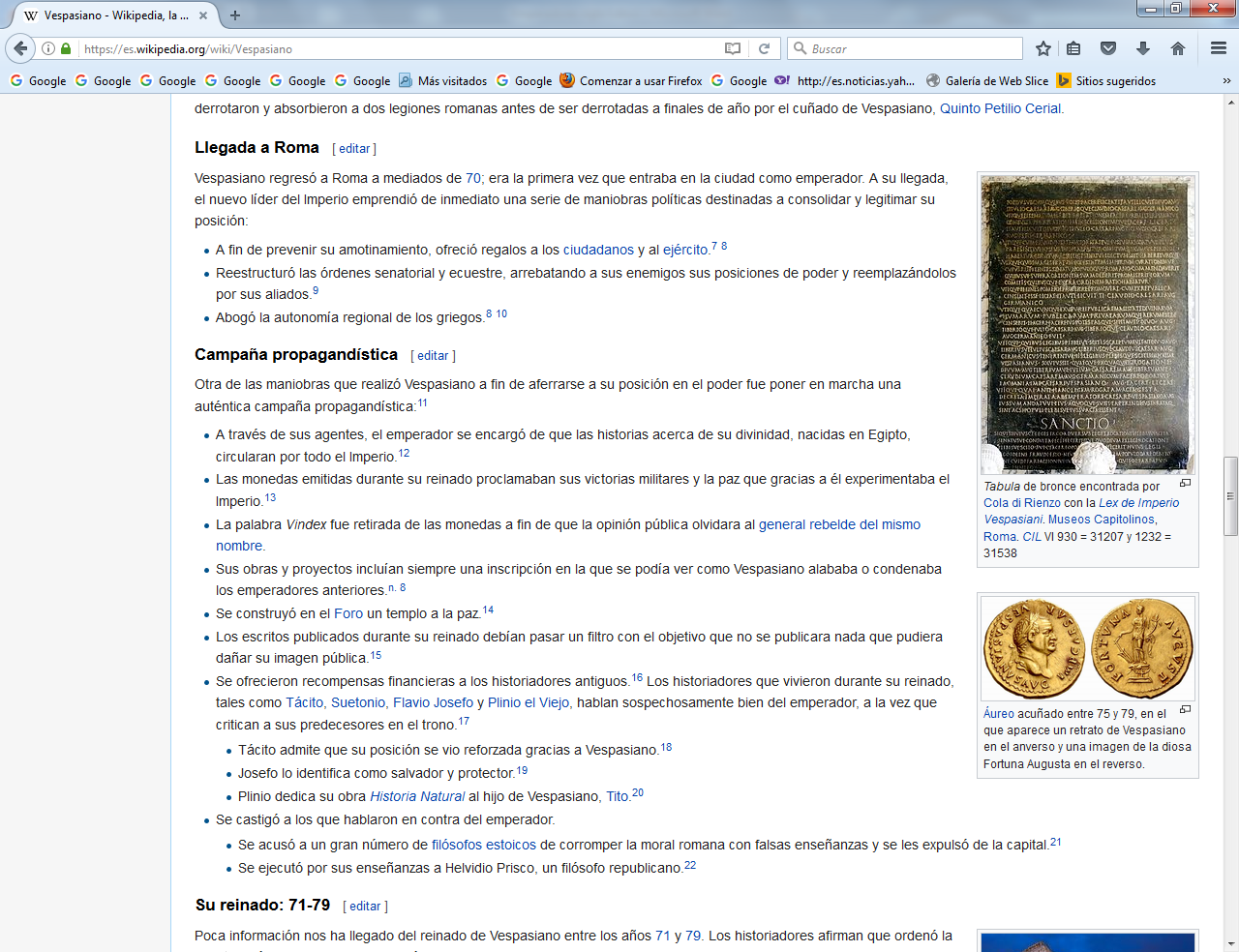 Tito Flavio 39-81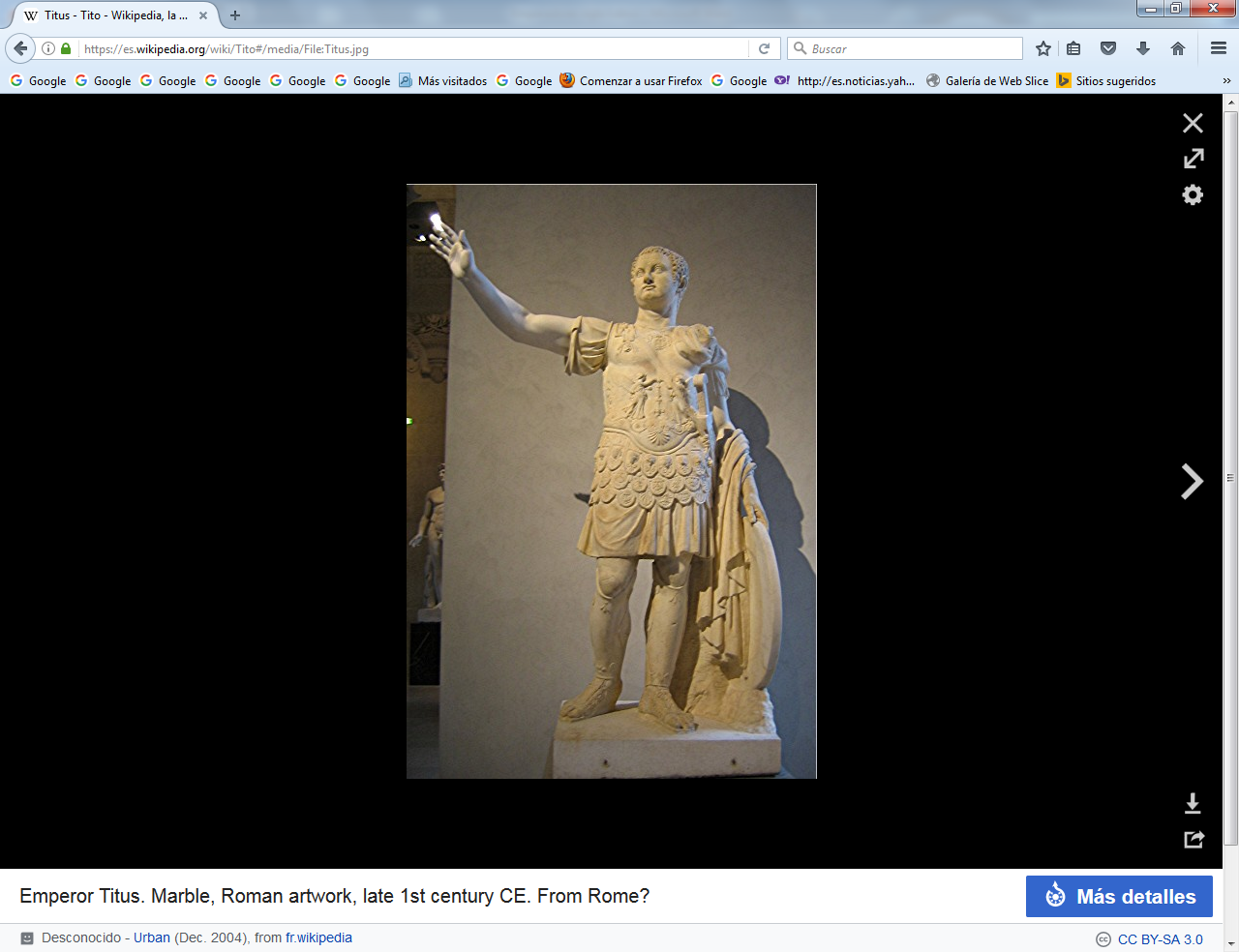 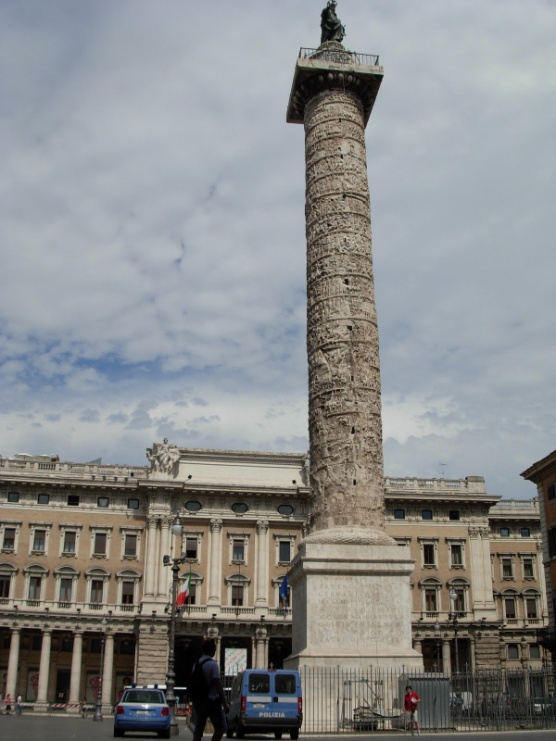    Tito Flavio Sabino Vespasiano (latín: Titus Flavius Sabinus Vespasianus), comúnmente conocido con el nombre de Tito (30 de diciembre de 39-13 de septiembre de 81) fue emperador del Imperio romano desde el año 79 hasta su muerte, en 81. Fue el segundo emperador de la dinastía Flavia, dinastía romana que gobernó el Imperio entre los años 69 y 96; dicha estirpe integró los reinados de su padre, Vespasiano (69-79), el suyo propio (79-81) y el de su hermano, Domiciano (81-96).   Antes de ser proclamado emperador alcanzó renombre como comandante militar al servir a las órdenes de su padre en Judea, durante el conflicto conocido como la Primera Guerra Judeo-Romana (67-70). Esta campaña sufrió una breve pausa tras la muerte del emperador Nerón (9 de junio de 68), cuando su padre fue proclamado emperador por sus tropas (21 de diciembre de 69). En este punto, Vespasiano inició su participación en el conflicto civil que asoló al Imperio durante el año de su nombramiento como emperador, conocido como el año de los cuatro emperadores. Tras dicho nombramiento recayó sobre Tito la responsabilidad de acabar con los judíos sediciosos, tarea que realizó de forma satisfactoria tras sitiar y conquistar Jerusalén (70), cuyo templo fue saqueado y destruido por sus tropas (que desobedecieron sus órdenes expresas de no hacerlo) en el incendio a la ciudad. Su victoria fue recompensada con un triunfo y conmemorada con la construcción del arco de Tito.    Bajo el reinado de su padre, Tito cosechó recelos entre los ciudadanos de Roma debido a su servicio como prefecto del cuerpo de guardaespaldas del emperador, conocido como la guardia pretoriana, y también debido a su intolerable relación con la reina Berenice de Cilicia. A pesar de estas faltas a la moral romana, Tito gobernó con gran popularidad tras la muerte de Vespasiano el 23 de junio de 79 d. C. y fue considerado como un buen emperador por Suetonio y otros.   Lo más importante de su reinado fue su programa de construcción de edificios públicos en Roma (Tito finalizó el anfiteatro Flavio, conocido comúnmente como el Coliseo). La enorme popularidad de Tito también se debió a su gran generosidad con las víctimas de los desastres que sufrió el Imperio durante su breve reinado, la erupción del Vesubio en el año 79 y el incendio de Roma de 80 d. C.. Tras dos años en el cargo, Tito falleció a causa de unas fiebres, el 13 de septiembre de 81 d. C.. La gran popularidad de Tito hizo que el Senado lo deificara. Tito fue sucedido por su hermano menor, Domiciano.JuventudTito nació en Roma, hijo mayor de Tito Flavio Vespasiano y Domitila la Mayor. Tito tuvo una hermana llamada Domitila la Menor y un hermano, llamado Tito Flavio Domiciano, aunque conocido comúnmente con el nombre de Domiciano.Las décadas de guerra civil durante el siglo I a. C. habían contribuido enormemente al fallecimiento de la vieja aristocracia de Roma, que fue gradualmente sustituida en el poder por una nueva nobleza provincial durante la primera parte del siglo I. La familia Flavia surgió de la oscuridad bajo la Dinastía Julio-Claudia, adquiriendo la riqueza e influencia necesarias para llegar al poder. El bisabuelo de Tito, Tito Flavio Petro, sirvió como centurión a las órdenes de Cneo Pompeyo Magno durante la segunda guerra civil. Su carrera militar terminó cuando Pompeyo sufrió una derrota aplastante a manos de Julio César en la Batalla de Farsalia (48 a. C.)    Sin embargo, Petro logró mejorar su situación casándose con Tértula, una mujer sumamente rica, cuya fortuna garantizó el ascenso del hijo de ambos, Tito Flavio Sabino I, el abuelo de Tito.3 El mismo Sabino amasó una gran riqueza como recaudador de impuestos en Asia y como banquero en Helvecia. Casándose con Vespasia Polión se alió con una de las familias patricias de mayor abolengo aristocrático. La riqueza y el linaje de Vespasia Polión y Tito Flavio Sabino I garantizaron el ascenso de sus hijos, Vespasiano y Tito Flavio Sabino II, al rango senatorial.   La carrera política de Vespasiano incluyó los cargos de cuestor, edil, pretor, y culminó con un consulado en 51 d. C., el año en que nació Domiciano. Vespasiano ganó una gran fama militar gracias a su servicio en la invasión de Britania en 43. Lo poco que se sabe de la juventud de Tito nos ha llegado a través de los escritos de Suetonio. El historiador nos relata que el futuro emperador fue criado en la corte imperial junto a Claudio Tiberio Germánico, el hijo de emperador Claudio, que sería asesinado por Nerón en el año 55 d. C. Pocos detalles sobre su educación nos han llegado, pero al parecer mostró pronto una gran inclinación por las artes militares, era un poeta experto y un gran orador tanto en griego como en latínCarrera militar    Tito sirvió como tribuno militar en el distrito militar de Germania Inferior entre 57 d. C. y 59 d. C. y en Britania (60 d. C.) llegando con los refuerzos necesarios tras la revuelta de Boudica. En 62 d. C. regresó a Roma y se casó con Arrecina Tértula, hija de un antiguo prefecto de la Guardia Pretoriana. La esposa de Tito murió en 63 d. C. y éste tomó una nueva esposa llamada Marcia Furnila que pertenecía a una familia aristocrática. No obstante esta familia estaba dispuesta a unirse a la oposición al emperador Nerón. Su tío Quinto Marcio Barea Sorano y su hija Servilia fallecieron tras la fracasada conspiración de Cayo Calpurnio Pisón en 65 d. C. Algunos historiadores modernos teorizan que Tito se divorció de su esposa debido a la conexión de su familia con la conspiración. No volvió a casarse de nuevo. Tito parece haber tenido muchas hijas, siendo al menos una de ellas de Marcia Furnila. La única que llegó a la edad adulta fue Julia Flavia, que pudo ser hija de Arrecina, ya que la madre de ésta también se llamaba Julia.  Durante este periodo Tito se dedicó a la justicia, siendo cuestor. Campaña de Judea  En 66 d. C. los judíos de la Provincia de Judea se rebelaron contra el Imperio romano. Cestio Galo, el gobernador de Siria, fue derrotado en la batalla de Betorón y forzado a retirarse de Jerusalén. El rey pro-romano Herodes Agripa II y su hermana Berenice huyeron a la región de Galilea. Nerón designó a Vespasiano para aplastar la rebelión, el cual marchó inmediatamente a la región con la V y X legiones. Vespasiano se unió a Tito y a la XV legión en Acre. Con una fuerza de 60 000 soldados profesionales, los romanos se dispusieron a barrer la rebelión a través de Galilea y marchar sobre Jerusalén.   La guerra fue cubierta detalladamente por el historiador judío-romano Flavio Josefo en su trabajo La guerra de los judíos. Josefo sirvió como comandante en la defensa de la ciudad de Jotapata cuando el ejército romano invadió Galilea en 67 d. C.. Tras un duro sitio de 47 días, la ciudad cayó, dejando aproximadamente 40 000 prisioneros que fueron asesinados, mientras el resto de los rebeldes optó por el suicidio.  El propio Josefo se rindió a Vespasiano que lo liberó al observar su inteligencia. Durante 68 d. C. toda la costa y el norte de Judea cayó bajo el control romano. Esta expedición sirvió para que Tito demostrara sus capacidades como general. Año de los cuatro emperadores    La última y más importante fortaleza que resistía era la ciudad judía de Jerusalén. Sin embargo la campaña sufrió una pausa cuando llegaron noticias desde Roma de la muerte del emperador Nerón y del nombramiento por el Senado como su sucesor a Galba.   Vespasiano decidió enviar a Tito a presentar sus respetos al nuevo princeps. Sin embargo cuando Tito se aproximaba a la ciudad recibió noticias de la muerte de Galba y del nombramiento de Otón como su sucesor además de la marcha hacia Roma desde Germania Inferior de Vitelio. No queriendo arriesgarse a ser capturado por ninguno de los dos bandos, Tito canceló el viaje y volvió a unirse a su padre en Judea.Mientras tanto, Otón había sido derrotado en la batalla de Bedriacum y se suicidó de una manera tan noble que emocionó a Roma. Cuando llegaron noticias a los ejércitos de Judea y Egipto, estos decidieron pasar a la acción y nombraron emperador a Vespasiano el 1 de julio de 69 d. C. Vespasiano aceptó, y mediante intensas negociaciones llevadas por Tito, se unió al gobernador de Siria, Cayo Licinio Muciano, formando una fuerza imponente en el este.26 Esta fuerza marchó hacia Roma liderada por Muciano, mientras Vespasiano se dirigió a Alejandría dejando a Tito al mando para que acabara con la rebelión. A finales de 69 d. C. las tropas de Vitelio fueron derrotadas y el Senado declaró emperador a Vespasiano el 21 de diciembre finalizando de este modo el Año de los cuatro emperadores.Sitio de Jerusalén    Mientras tanto los judíos se hallaban envueltos en un conflicto civil entre ellos, dividiendo la resistencia entre los sicarios, liderados por Simón bar Giora y los fanáticos conducidos por Juan de Giscala.30 Tito aprovechó entonces la oportunidad de comenzar el asalto sobre Jerusalén. Al ejército romano se unió la XII Legión, que había sido derrotada bajo el mando de Cestio Galo. Desde Alejandría Vespasiano envío a Tiberio Julio Alejandro para que actuara como segundo de Tito. Tito rodeó la ciudad al mando de 3 legiones (V, XII y XV) sobre el lado occidental y envió a la (X) sobre el Monte de los Olivos al este. Tito cortó los alimentos y el agua a la ciudad, después permitió la entrada de algunos judíos para celebrar la Pascua negándoles después la salida. El ejército romano era acosado continuamente por los judíos y en una ocasión estos casi capturaron a Tito.    Tras los intentos de Josefo de negociar una rendición, los romanos reanudaron las hostilidades y destrozaron rápidamente las primeras fases de la muralla. Para intimidar a la resistencia, Tito crucificó a los desertores del lado judío alrededor de las murallas. En este punto los judíos estaban a punto de rendirse a causa del hambre y los romanos aprovecharon la debilidad del enemigo para irrumpir en la ciudad tras romper la última fase de la muralla.  Los romanos penetraron en la ciudad, capturaron la Fortaleza Antonia e iniciaron un asalto frontal sobre el Templo. Según Josefo, Tito había ordenado que el Templo no fuera destruido, sin embargo durante la batalla por la ciudad un soldado lanzó una antorcha al interior del Templo y este ardió rápidamente. El cronista cristiano Sulpicio Severo sin embargo afirma que Tito ordenó la destrucción del Templo.  Fuera lo que fuese, el Templo fue totalmente destruido y la ciudad fue saqueada, tras lo cual los soldados le proclamaron Imperator en el campo de batalla. Según Josefo, 1 100 000 personas fueron asesinadas durante el sitio, de estas la mayoría eran judías.41 Fuentes antiguas informan de que 97 000 personas fueron capturadas y esclavizadas, incluyendo a Simón bar Giora y Juan de Giscala. Muchos escaparon a lugares próximos al Mediterráneo. Al parecer Tito se negó a aceptar una corona de hierba (condecoración militar romana) alegando que "no hay mérito en vencer a unas gentes abandonadas por su propio Dios".Heredero de Vespasiano    Incapaz de navegar hacia Italia durante el invierno, Tito celebró unos esplendorosos juegos en Cesarea Marítima y Bérito, luego viajó a Zeugma del Éufrates, donde se presentó con una corona a Vologases II de Partia. Visitando Antioquía confirmó los derechos tradicionales de los judíos en aquella ciudad. En su camino a Alejandría, se detuvo en Menfis donde consagró el toro sagrado de Apis portando una diadema. Esta diadema era para los romanos un símbolo de realeza. Según Suetonio estos hechos causaron una gran consternación en Roma, donde se temía que se rebelara contra Vespasiano, y Tito viajó  hacia Roma con el fin de disipar los rumores sobre su conducta. Tras su llegada a la ciudad en 71 d. C. se le recompensó con un triunfo. Acompañado por Vespasiano y su hermano Domiciano desfiló a caballo por la ciudad siendo saludado de manera entusiasta por la población y sucedido por sus tesoros y prisioneros de guerra. Josefo lo describe como una procesión con ingentes cantidades de oro y plata. La procesión incluía a los prisioneros de guerra y los tesoros del Templo de Jerusalén, incluyendo el Menorá y el Pentateuco. Simón bar Giora fue ejecutado en el Foro Romano, después de lo cual la procesión se ufanó en realizar los requeridos sacrificios religiosos en el Templo de Júpiter  El Arco del Triunfo de Tito, que está situado en la entrada del Foro, conmemora la victoria de Tito.    Con Vespasiano declarado emperador, Tito y su hermano Domiciano recibieron el título de César en nombre del Senado. Además de compartir el poder tribunicio con su padre, Tito fue nombrado cónsul en siete ocasiones durante el reinado de su padre y actuó como su secretario compareciendo en ciertas ocasiones en el Senado en su nombre Tito fue nombrado comandante de la Guardia Pretoriana, haciendo más sólida la posición de Vespasiano como un monarca legítimo.49 Sin embargo Tito se hizo desgraciadamente famoso entre la población debido a sus violentas acciones ordenando la ejecución de personas sospechosas de traición. Cuando en 79 d. C., se destapó un complot dirigido por Aulo Cecina Alieno y Eprio Marcelo para derrocar a Vespasiano, Alieno fue invitado a una cena durante la que se le asesinó apuñalándole en el corazón.Durante las guerras judías, Tito inició una relación con Berenice de Cilicia, hermana de Herodes Agripa II,que había colaborado con los romanos durante la campaña y luego había apoyado a Vespasiano en su camino hacia el trono. En 75 d. C., ella volvió junto a Tito y vivió abiertamente con él en el palacio como su prometida. Los romanos eran escépticos sobre esta relación y la desaprobaban. La presión del pueblo hizo que Tito se separara de ella, sin embargo su reputación sufrió mucho a causa de esta relación.Emperador   Sucesión  Vespasiano murió el 23 de junio de 79 d. C. a causa de una infección y fue sucedido por su hijo Tito.  Los romanos, a causa de sus presuntos vicios, temían que Tito se convirtiera en otro Nerón. Contra todo pronóstico Tito demostró al pueblo que era un emperador eficaz y fue muy querido por todos los romanos, debido a que poseía las mejores virtudes. Uno de sus primeros actos como emperador fue ordenar públicamente un alto en los juicios basados en traición. La ley de traición, o la ley de maiestas, al principio se usó para procesar a los que corruptamente habían perjudicado a la gente y la majestad de Roma por cualquier acción revolucionaria. Sin embargo bajo el reinado de César Augusto esta ley también se aplicó para condenar los escritos difamatorios.    Bajo el reinado de Tiberio, Calígula y Nerón se utilizó para justificar las ejecuciones, creando una red de informadores que hizo temblar la administración romana durante décadas. Tito acabó con esta práctica, declarando: Es imposible que yo sea insultado o ultrajado de alguna forma. Yo no hago nada que merezca ser censurado, y no me importan las falsedades que sobre mí se escriban. Y en cuanto a los emperadores que ya están muertos y enterrados, ya se vengarán por sí mismos en caso de que alguien les haga algún mal, si en verdad son semidioses y poseen algún poder.    Por consiguiente, ninguno de los senadores fue asesinado durante su reinado; Tito mantuvo así su promesa de que asumiría el cargo de Pontifex Maximus «con el objetivo de mantener sus manos limpias». Los informadores públicos fueron castigados y desterrados de la ciudad. Como emperador, Tito se hizo conocido por su generosidad, y Suetonio declara que cuando terminaba un día sin haber hecho algo bueno por al menos una persona, solía decir: «Amigos, he perdido un día».Desafíos   Aunque su reinado estuvo ausente de conflictos militares o políticos, Tito tuvo que afrontar un gran número de desastres durante su mandato. El 24 de agosto de 79 d. C., apenas dos meses después de su ascenso al trono, el Monte Vesubio entró en erupción, causando la casi completa destrucción de las ciudades de la Bahía de Nápoles. Las ciudades de Pompeya y Herculano fueron sepultadas bajo toneladas de piedra y lava causando la muerte de un gran número de personas. Tito designó a dos excónsules para dirigir las tareas de reconstrucción y donó una gran cantidad de dinero del Tesoro Imperial con el fin de ayudar a las víctimas del volcán. El propio Tito visitó Pompeya tras la erupción y después otra vez más al año siguiente.    Durante la segunda visita un incendio que duró tres días estalló en Roma. Aunque el grado de destrucción no fuera tan desastroso como el del gran incendio de 64 d. C., Dion Casio registró una larga lista de edificios públicos que fueron dañados parcialmente o consumidos totalmente por el fuego. Estos incluían el Panteón de Agripa, el Templo de Júpiter, el Diribitorium, el Teatro de Pompeyo y la Saepta Julia, entre otros. De nuevo Tito pagó de su bolsillo los daños ocasionados por el fuego. Al parecer hubo una plaga durante el incendio, aunque se desconoce la naturaleza de la enfermedad y el número de fallecidos.   Mientras tanto la guerra había continuado en Britania, donde Cneo Julio Agrícola se internó en Caledonia y dirigió el establecimiento de varias fortalezas allí. Como consecuencia de sus acciones, Tito recibió el título de Imperator por decimoquinta vez. Su reinado también sufrió la rebelión conducida por Terencio Máximo, uno de varios Nerones falsos que siguieron apareciendo a lo largo de los años 70. Aunque se conozca principalmente a Nerón como un tirano, nos han llegado escritos que informan que fue enormemente popular en las provincias del Este durante su reinado. Según Dión Casio, Terencio Máximo se parecía a Nerón en la voz y el aspecto y, como él, tocaba la lira. Terencio se estableció en Asia Menor, pero pronto fue forzado a escapar más allá de Éufrates, tomando refugio entre los Partos.58 Además, las fuentes antiguas declaran que Tito descubrió que su hermano Domiciano conspiraba contra él, pero rechazó la opción de asesinarlo o desterrarlo. Obras Públicas     La construcción del Anfiteatro Flavio, conocido comúnmente como el Coliseo de Roma, fue comenzada en los años 70 bajo el reinado de Vespasiano y finalizada bajo el reinado de Tito en los años 80  Además de las espectaculares dimensiones del Coliseo que ofrecían un gran entretenimiento para la población romana, el Coliseo representaba también los logros militares de los Flavios durante las guerras judías. Los juegos inaugurales duraron cien días como se prometió, y fueron sumamente elaborados, incluyendo combates de gladiadores, peleas de animales salvajes, representaciones de batallas navales para las que se inundó el teatro, carreras de caballos y carreras de carros. Durante los juegos, se pasaron entre el público unas pelotas de madera, inscritas con varios premios con los que se recompensaba a los ganadores. Junto al anfiteatro, dentro del recinto de la Domus Aurea de Nerón, Tito había ordenado la construcción de unos nuevos baños públicos, que debían llevar su nombre.68 La construcción de este edificio fue terminada a toda prisa para que coincidiera con la finalización de las obras del Anfiteatro Flavio.   La práctica del culto imperial fue resucitada por Tito, aunque al parecer encontró algunas dificultades ya que Vespasiano no fue deificado sino hasta seis meses después de su muerte. Para más honra y gloria de la dinastía de los Flavios, se iniciaron las obras del Templo de Tito y Vespasiano que finalizarían durante el gobierno de Domiciano. Muerte    Al finalizar los juegos, Tito dedicó oficialmente al pueblo la construcción del anfiteatro y los baños, lo que debió ser su último acto como emperador. Tito partió para los territorios de los sabinos pero cayó enfermo y murió a causa de unas fiebres, al parecer en la misma finca que su padre.72 Según parece las últimas palabras que pronunció Tito fueron "sólo he cometido un error". Tito había gobernado el Imperio romano durante dos años, d esde la muerte de su padre en 79 d. C. hasta su propia muerte el 13 de septiembre de 81 d. C. Tito fue sucedido por Domiciano cuyo primer acto fue deificar a su hermano   Los historiadores han especulado mucho sobre la naturaleza exacta de la muerte de Tito y del error al que se refiere en sus últimas palabras, Filóstrato defiende que fue envenenado por Domiciano y que su muerte había sido pronosticada por Apolonio de Tiana. Suetonio y Dión Casio sostienen que murió de causas naturales pero acusan a Domiciano de haber abandonado a su hermano enfermo y según Dión, el error al que Tito se refiere es no haber ejecutado a su hermano cuando descubrió su participación en el complot contra su persona.    Según el Talmud, un insecto se introdujo en la nariz de Tito y se escondió en su cerebro durante siete años causándole un gran dolor. Tito notó cómo el sonido de un herrero que martillea disminuía su dolor, tanto que pagó a unos herreros para que martillearan cerca de él; sin embargo, aunque el efecto cesó, el insecto continuó en su sitio. Cuando Tito murió, abrieron su cráneo y encontraron que el insecto había crecido hasta alcanzar el tamaño de un pájaro. El Talmud cita esto como la causa de su muerte y lo interpreta como la venganza divina por sus malas acciones. Critica de los adversarios  Los relatos sobre Tito escritos por historiadores antiguos son más ejemplares que sobre cualquier otro emperador. Los escritos que han sobrevivido, la mayoría de autores contemporáneos a Tito, ofrecen una visión muy favorable del emperador, sobre todo en comparación con el tiránico gobierno de su hermano Domiciano.   La obra de Josefo La guerra de los judíos ofrece una visión de primera mano sobre el carácter de Tito durante la rebelión judía. Sin embargo, la neutralidad de las escrituras de Josefo ha sido cuestionada, ya que Josefo estaba en deuda con el emperador. Cuando Tito llegó a Roma en 71 d. C. Josefo le acompañaba como parte de su séquito, y más tarde el historiador se naturalizó ciudadano romano y tomó el nomen y el praenomen de sus patrones. Josefo recibió una pensión anual y vivió en palacio. Bajo el patrocinio del emperador, Josefo escribió muchas de sus obras más conocidas. La obra conocida como La Guerra de los Judíos se inclina contra los líderes de la rebelión, presentando el levantamiento como una operación mal organizada y culpando a los judíos de la guerra.    Otro contemporáneo de Tito, Publio Cornelio Tácito, que comenzó su carrera pública en 80 d. C. o 81 d. C. y que debe su ascenso a la dinastía Flavia, nos ofrece una visión sobre el emperador Tito.78 Sus Historias se escribieron en este período, y fueron publicadas durante el reinado de Trajano. No obstante, los cinco primeros libros de este texto, que abarcan los reinados de Tito y Domiciano no nos han llegado.  Suetonio nos ofrece un relato corto pero muy favorable sobre el reinado de Tito en su obra Las vidas de los doce césares. Suetonio acentúa sus logros militares y su generosidad, su descripción de Tito dice así: "Tito, llamado del mismo modo que su padre, fue querido por todo el pueblo romano, cosa muy difícil. Era tan superior que era un placer para la raza humana, fueron estas características lo que le hicieron ganarse los afectos de la población.    Finalmente, Dión Casio escribió su Historia de Roma unos cien años después de la muerte de Tito, Casio tiene una visión muy similar a la de Suetonio y es muy probable que utilizara a este como su fuente principal: El hecho de que las fuentes hablen muy bien de él se debe a que estuvo poco tiempo en el trono, y casi no tuvo oportunidad de hacer el mal. Desde la fecha en que le nombraron emperador pasaron sólo dos años, dos meses y veintinueve días -además de los veintinueve años, cinco meses y veinticinco días que había vivido hasta entonces. Ciertamente, por ello se considera que igualó el largo reinado de Augusto, ya que Augusto nunca habría sido amado de haber vivido menos, ni Tito de haber vivido más. Augusto, aunque se mostraba irascible a causa de las guerras y otros contratiempos, fue muy capaz, con el tiempo, de conseguir una brillante reputación por sus generosos actos; Tito, por el contrario, gobernó con templanza y murió en el apogeo de su gloria. Si hubiera vivido mucho más, se hubiera demostrado que debe más su fama actual a la fortuna que a sus propios méritos.    Plinio el Viejo, que murió durante la erupción del Vesubio, dedicó su obra Naturalis Historia al emperador.    En contraste con la ideal representación de Tito por los historiadores romanos, los historiadores judíos mencionan a Tito con el apodo de "Tito el Malvado" y lo recuerdan como un opresor y como el sacrílego destructor del Templo de Jerusalén. Una leyenda del Talmud babilonio describe cómo Tito mantuvo relaciones sexuales con una prostituta en el interior del templo durante su destrucción. La Guerra en Judea y la vida de Tito, en particular su relación con la reina Berenice, ha inspirado a muchos escritores y artistas a lo largo de los años. El bajorrelieve en el Arco de Tito ha marcado un antes y un después en la historia de las técnicas pictóricas. Se usa con frecuencia la Menora para simbolizar el saqueo del Templo de Jerusalén.